.Intro: 28 CountsSequence: A, A, A, +, B, B, A, A, A, +, B, B, A- (Restart/Tag), B, BNotes: A is danced facing front and back walls. You will dance 3 A, and then need to dance “+” which is 8 counts to turn you back to the front wall. B is only danced facing the front and you will always dance B twice in a row. The last time you dance A you only dance 24 counts of it and then add a 4 count tag which brings you back to the front wall to dance B two more times.Please consider checking out “Love You More” choreographed by Amy Glass and myself to get your dancers ready for this dance. Love You More is part “A” of Sweet Caroline.Part A: 32 countsA1: Point R, Touch, Slide R, Touch, Point L, Touch, Slide L, TouchA2: Out, Out, In with ¼ turn R, In, Out, Out, In with ¼ turn R, InA3: R Vine, Touch, L Vine, TouchDuring the last A section of the dance add the Tag hereA4: Walk forward x3, Kick, Walk back x3, Touch(A)+A+: Step Clap x4 making two ¼ turns LPart B: 24 countsB1: Rock R, Recover, Cross, Hold, Rock L, Recover, Cross, SideB2: Cross, Hold, Rock R, Recover, Weave to L with ¼ turn LB3: Step, Click, ¼ turn L, Click, Step, Click, ½ turn L, ClickTag: During the last A section of the dance add the tag after 24 countsSway ¼ turn L x2Hope you enjoy the dance.Live to Love; Dance to Express.Sweet Caroline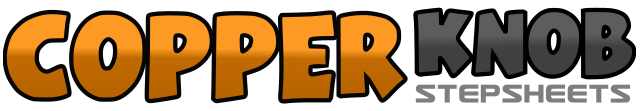 .......Count:56Wall:2Level:Phrased Improver.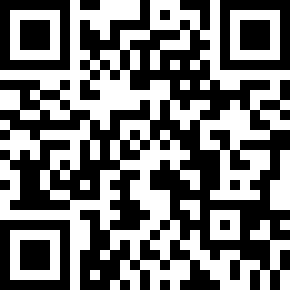 Choreographer:Darren Bailey (UK) - November 2017Darren Bailey (UK) - November 2017Darren Bailey (UK) - November 2017Darren Bailey (UK) - November 2017Darren Bailey (UK) - November 2017.Music:Sweet Caroline - Neil DiamondSweet Caroline - Neil DiamondSweet Caroline - Neil DiamondSweet Caroline - Neil DiamondSweet Caroline - Neil Diamond........1-2Point RF to R side, Touch RF next to LF3-4Take a big step to the R, Drag LF next to RF finishing with a touch5-6Point LF to L side, Touch LF next to RF7-8Take a big step to the L, Drag RF next to LF finishing with a touch1-2Step diagonally forward to R with RF, Step diagonally forward to L with LF3-4Make a ¼ turn R and close RF next to LF, Close LF next to RF5-6Step diagonally forward to R with RF, Step diagonally forward to L with LF7-8Make a ¼ turn R and close RF next to LF, Close LF next to RF1-2Step RF to R side, Cross LF behind RF3-4Step RF to R side, Touch LF next to RF5-6Step LF to L side, Cross RF behind LF7-8Step LF to L side, Touch RF next to L1-2Step forward on RF, Step forward on LF3-4Step forward on RF, Kick LF forward5-6Step back on LF, Step back on RF7-8Step back on LF, Touch RF next to RF1-2Step RF to R side, Touch LF next to RF and clap hands3-4Step LF to L side, Touch RF next to LF making a ¼ turn L and clap hands5-6Step RF to R side, Touch LF next to RF and clap hands7-8Step LF to L side, Touch RF next to LF making a ¼ turn L and clap hands1-2Rock RF to R side, Recover onto LF3-4Cross RF over LF, Hold5-6Rock LF to L side, Recover onto RF7-8Cross LF over RF, Step RF to R side1-2Cross LF over RF, Hold3-4Rock RF to R side, Recover onto LF5-6Cross RF over LF, Step LF to L side7-8Cross RF behind LF, Make a ¼ turn L and step forward on LF1-2Step forward on RF, Click fingers on R hand3-4Make a ¼ pivot turn L, Click fingers on R hand5-6Step forward on RF, Click fingers on R hand7-8Make a ½ pivot turn L, Click fingers on R hand1-2Make a ¼ turn L and step to R with RF (swaying to R), Recover3-4Make a ¼ turn L and step to R with RF (swaying to R), Recover